ГОСТ 5929-70МЕЖГОСУДАРСТВЕННЫЙ СТАНДАРТГАИКИ ШЕСТИГРАННЫЕ НИЗКИЕ
КЛАССА ТОЧНОСТИ АКОНСТРУКЦИЯ И РАЗМЕРЫИздание официальное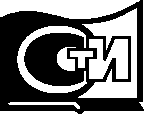 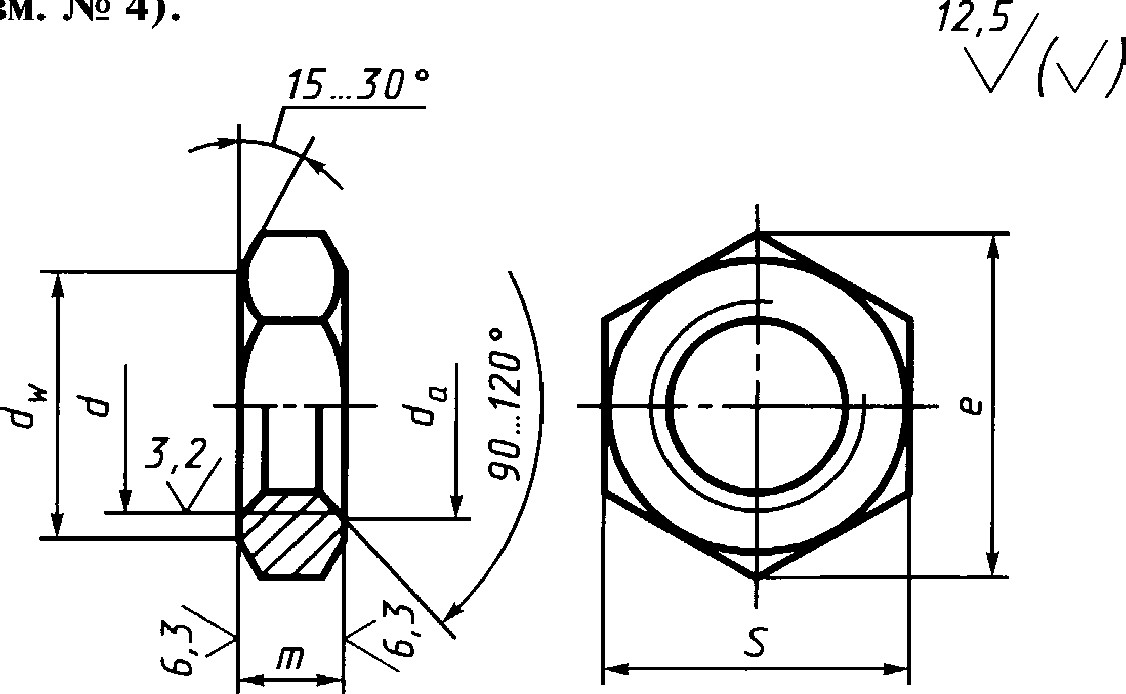 Примечания:Размеры гаек, заключенные в скобки, применять не рекомендуется.Допускается изготавливать гайки с размерами, указанными в приложении 2.Пример условного обозначения гайки с диаметром резьбы J = 12 мм, с размером «под ключ» = 18 мм, с крупным
шагом резьбы с полем допуска 6Н, класса прочности 04, без покрытия:ГшМП-ШМЩ ГОСТ 5929-70То же, с крупным шагом резьбы с полем допуска 6Н, класса прочности 04, из стали марки А12, без покрытия:ГшМ12-ШШ(Щт 5929-70То же, с размером «под ключ» 5= 19 мм, с мелким шагом резьбы с полем допуска 6Н, класса прочности 06, из стали марки 40Х, с
покрытием 01 толщиной 6 мкм:ГашМШ1,25-6НМЖШ ГОСТ 5929-10ПРИЛОЖЕНИЕ 1
СправочноеМасса стальных гаек с крупным шагом резьбыДля определения массы гаек из других материалов значения массы, указанные в таблице, следует умно-
жить на коэффициенты: 0,356 — для алюминиевого сплава; 1,080 — для латуни.ПРИЛОЖЕНИЕ 1. (Измененная редакция, Изм. № 3, 4, 6, 7).ПРИЛОЖЕНИЕ 2
СправочноеРазмеры в ммПРИЛОЖЕНИЕ 2. (Введено дополнительно, Изм. № 6; измененная редакция, Изм. № 7).ИНФОРМАЦИОННЫЕ ДАННЫЕРАЗРАБОТАН И ВНЕСЕН Министерством черной металлургии СССРУТВЕРЖДЕН И ВВЕДЕН В ДЕЙСТВИЕ Постановлением Комитета стандартов, мер и измери-
тельных приборов при Совете Министров СССР от 18.02.70 № 178Стандарт полностью соответствует СТ СЭВ 3681—82ВЗАМЕН ГОСТ 2569-62ССЫЛОЧНЫЕ НОРМАТИВНО-ТЕХНИЧЕСКИЕ ДОКУМЕНТЫОграничение срока действия снято по протоколу № 5—94 Межгосударственного совета по стан-
дартизации, метрологии и сертификации (НУС 11-12—94)ИЗДАНИЕ (февраль 2010 г.) с Изменениями № 2, 3, 4, 5, 6, 7, утвержденными в феврале 1974 г.,
марте 1981 г., июне 1983 г., мае 1985 г., марте 1989 г., июле 1995 г. (НУС 3—74, 6—81, 11—83,
8-85, 6-89, 9-95)НоминальныйТеоретическаяНоминальныйТ еоретическаяНоминальныйТ еоретическаядиаметр резьбымасса 1000 шт.диаметр резьбымасса 1000 шт.диаметр резьбымасса 1000 шт.d, ммгаек, кг =d, ммгаек, кг =d, ммгаек, кг =10,04950,7202037,241,40,04461,4202254,021,60,04382,9422464,4020,083105,4562794,622,50,188127,82630134,7530,2381412,6036229,903,50,3121618,7642379,3840,4561829,8448583,66Номинальный диаметр
резьбы, d10121422Размер «под ключ» S17192232Диаметр описанной окруж-
ности е, не менее18,921,124,535,7d , не менее15,617,420,630,0Теоретическая масса
1000 шт. гаек с крупным ша-
гом резьбы, кг ~6,5429,29014,5944,44Обозначение НТД, наНомер пунктаОбозначение НТД, наНомер пунктакоторый дана ссылкакоторый дана ссылкаГОСТ 1759.0-875ГОСТ 1759.3-8336ГОСТ 1759.1-82ЗаГОСТ 24705-20043